Р Е Ш Е Н И Ег. БаймакО распределении специальных знаков (марок) для избирательных бюллетеней на выборах Президента Российской Федерации, передаваемых участковым избирательным комиссиямВ соответствии со статьей 21 Федерального закона «О выборах Президента Российской Федерации», территориальная избирательная комиссия муниципального района Баймакский район Республики Башкортостан, р е ш и л а:1. Передать в участковые избирательные комиссии по акту следующее количество специальных знаков (марок) для избирательных бюллетеней на выборах Президента Российской Федерации:2. Контроль за выполнением настоящего решения возложить на председателя избирательной комиссии Муталлапова Ш.Ш..Председатель                                                          Ш.Ш. Муталлапов Территориальная  избирательная комиссия муниципальногорайона Баймакский район Республики Башкортостан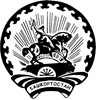 Баш7ортостан Республика3ыБайма7  районымуниципаль районыны8 территориаль 3айлау комиссия3ы12 марта 2024 года№ 95/2-5№ п/пНомер избирательного участкаСтранаКоличество марокНомера листов1Участковая избирательная комиссия избирательного участка №995Российская Федерация23000039289 – 00393342Участковая избирательная комиссия избирательного участка №996Российская Федерация9780039335 - 00393543Участковая избирательная комиссия избирательного участка №997Российская Федерация15460039354-0039334, 0039354,00393854Участковая избирательная комиссия избирательного участка  №998Российская Федерация17280039386 – 0039419, 0039385,00394205Участковая избирательная комиссия избирательного участка №999Российская Федерация16550039421-0039452, 0039420,00394536Участковая избирательная комиссия избирательного участка №1000Российская Федерация8180039454-0039468,0039453, 00394697Участковая избирательная комиссия избирательного участка №1001Российская Федерация24310039470-0039517, 0039469, 0039518 8Участковая избирательная комиссия избирательного участка №1002Российская Федерация7600039519-0039532, 0039518,00395339Участковая избирательная комиссия  избирательного участка №1003Российская Федерация4110039534- 0039541, 003953310Участковая избирательная комиссия избирательного участка №1004Российская Федерация1100039542- 0039543, 003953311Участковая избирательная комиссия избирательного участка №1005Российская Федерация8300039544-0395559, 0039533, 003956012Участковая избирательная комиссия избирательного участка №1006Российская Федерация1220039561-0039562, 003956013Участковая избирательная комиссия избирательного участка №1007Российская Федерация3230039563-0039568, 0039560, 003956914Участковая избирательная комиссия избирательного участка №1008Российская Федерация1010039569, 0039570, 003957115Участковая избирательная комиссия избирательного участка №1009Российская Федерация3940039572-0039578, 0039571, 003957916Участковая избирательная комиссия избирательного участка №1010Российская Федерация6110039580- 0039591, 003957917Участковая избирательная комиссия избирательного участка №1011Российская Федерация2760039592- 0039596, 003957918Участковая избирательная комиссия избирательного участка №1012Российская Федерация5140039597- 0039606, 0039579, 003960719Участковая избирательная комиссия избирательного участка №1013Российская Федерация9240039608- 0039625, 003960720Участковая избирательная комиссия избирательного участка №1015Российская Федерация1660039626- 0039628, 003960721Участковая избирательная комиссия избирательного участка №1016Российская Федерация3480039629- 0039634, 0039607, 003963522Участковая избирательная комиссия избирательного участка №1017Российская Федерация2110039636- 0039639, 0039635, 003964023Участковая избирательная комиссия избирательного участка №1018Российская Федерация1090039641- 0039642, 003964024Участковая избирательная комиссия избирательного участка №1019Российская Федерация5530039643- 0039652, 0039640, 003965325Участковая избирательная комиссия избирательного участка №1020Российская Федерация2090039654- 0039656, 0039653, 003965726Участковая избирательная комиссия избирательного участка №1021Российская Федерация1050039658, 0039657, 003965927Участковая избирательная комиссия избирательного участка №1022Российская Федерация5560039660-0039669, 0039659, 003967028Участковая избирательная комиссия избирательного участка №1023Российская Федерация3710039671-0039677, 0039670, 003967829Участковая избирательная комиссия избирательного участка №1024Российская Федерация2740039679-0039682, 0039678, 003968330Участковая избирательная комиссия избирательного участка №1025Российская Федерация4320039684-0039691, 0039683, 003969231Участковая избирательная комиссия избирательного участка №1026Российская Федерация5690039693-0039702, 0039692, 003970332Участковая избирательная комиссия избирательного участка №1027Российская Федерация5400039704-0039713, 0039703, 003971433Участковая избирательная комиссия избирательного участка №1028Российская Федерация3170039715-0039719, 0039714, 003972034Участковая избирательная комиссия избирательного участка №1029Российская Федерация5360039721-0039730, 0039720, 003973135Участковая избирательная комиссия избирательного участка №1030Российская Федерация2270039732-0039735, 0039657, 003973636Участковая избирательная комиссия избирательного участка №1031Российская Федерация1470039737-0039738, 0039736, 003973937Участковая избирательная комиссия избирательного участка №1032Российская Федерация2970039740-0039744, 003973938Участковая избирательная комиссия избирательного участка №1033Российская Федерация2860039745-0039749, 0039739, 003975039Участковая избирательная комиссия избирательного участка №1034Российская Федерация2560039751-0039754, 0039750, 003975540Участковая избирательная комиссия избирательного участка №1035Российская Федерация3130039756-0039761, 0039736, 003976241Участковая избирательная комиссия избирательного участка №1036Российская Федерация10580039763-0039782, 0039762, 003978342Участковая избирательная комиссия избирательного участка №1037Российская Федерация11080039784-0039804, 0039783, 003980543Участковая избирательная комиссия избирательного участка №1038Российская Федерация2430039806-0039809, 0039805, 003981044Участковая избирательная комиссия избирательного участка №1039Российская Федерация2750039811-0039814, 0039810, 003981545Участковая избирательная комиссия избирательного участка №1040Российская Федерация4090039816-0039822, 0039815, 003982346Участковая избирательная комиссия избирательного участка №1041Российская Федерация1650039824-0039826, 0039823, 003982747Участковая избирательная комиссия избирательного участка №1042Российская Федерация1870039828-0039829, 0039827, 003983048Участковая избирательная комиссия избирательного участка №1043Российская Федерация5780039831-0039841, 0039830, 003984249Участковая избирательная комиссия избирательного участка №1044Российская Федерация2720039843-0039846, 0039842, 003984750Участковая избирательная комиссия избирательного участка №1045Российская Федерация3360039848-0039853, 0039847, 003985451Участковая избирательная комиссия избирательного участка №1046Российская Федерация7660039855-0039869, 0039854, 003987052Участковая избирательная комиссия избирательного участка №1047Российская Федерация5190039871-0039879, 0039870, 003988053Участковая избирательная комиссия избирательного участка №1048Российская Федерация2820039881-0039885, 0039880, 003988654Участковая избирательная комиссия избирательного участка №1049Российская Федерация1850039887-0039888, 0039886, 003988955Участковая избирательная комиссия избирательного участка №1050Российская Федерация1400039890-0039891, 0039889, 003989256Участковая избирательная комиссия избирательного участка №1051Российская Федерация6870039893-0039905, 0039892, 003990657Участковая избирательная комиссия  избирательного участка №1053Российская Федерация4910039907-0039915, 0039906, 003991658Участковая избирательная комиссия избирательного участка №1054Российская Федерация2120039917-0039919, 0039916, 003992059Участковая избирательная комиссия избирательного участка №1056Российская Федерация21050039921-0039961, 0039920, 003996260Участковая избирательная комиссия избирательного участка №1057Российская Федерация1740039963-0039964, 0039962, 003996561Участковая избирательная комиссия избирательного участка №1058Российская Федерация1990039966-0039968, 0039965, 003996962Участковая избирательная комиссия избирательного участка №1059Российская Федерация2430039970-0039973, 0039969, 003997463Участковая избирательная комиссия избирательного участка №1060Российская Федерация1330039975-0039976, 0039974, 003997764Участковая избирательная комиссия избирательного участка №1061Российская Федерация3150039978-0039982, 0039977, 003989265Участковая избирательная комиссия избирательного участка №1062Российская Федерация5710039984-0039994, 0039983, 003999566Участковая избирательная комиссия избирательного участка №1063Российская Федерация1430039996-0039997, 003999567Участковая избирательная комиссия избирательного участка №1064Российская Федерация2020039998-0040001, 004000268Участковая избирательная комиссия избирательного участка №1065Российская Федерация12700040003-0040026, 0040002, 004002769Участковая избирательная комиссия избирательного участка №1067Российская Федерация1330040028-0040029, 0040027, 004003070Участковая избирательная комиссия избирательного участка №1068Российская Федерация2190040031-0040033, 0040030, 004003471Участковая избирательная комиссия избирательного участка №1069Российская Федерация1170040034,0040035, 0040036, 004006072Участковая избирательная комиссия избирательного участка №1070Российская Федерация940040036,0040037, 004003873Участковая избирательная комиссия избирательного участка №1071Российская Федерация3390040039-0040044, 0040038, 004004574Участковая избирательная комиссия избирательного участка №1072Российская Федерация4430040046-0040053, 0040045, 004005475Участковая избирательная комиссия избирательного участка №1074Российская Федерация3030040055-0040059, 0040054, 0040060Резерв территориальной избирательной комиссии Резерв территориальной избирательной комиссии Резерв территориальной избирательной комиссии 35300040060, 0040061-0040130         Секретарь                                                                Н.Ш. Сирбаева         Секретарь                                                                Н.Ш. Сирбаева         Секретарь                                                                Н.Ш. Сирбаева         Секретарь                                                                Н.Ш. Сирбаева